Osieczna, dnia 22.06.2023 r.Wojewódzki Sąd Administracyjny w Poznaniu
ul. F. Ratajczaka 10/12
61-815 PoznańSkarżący:i inni podpisani pod skargąOrgan administracjiBurmistrz Gminy Osieczna
ul. Powstańców Wlkp. 6, 64-113 Osieczna,
NIP 6972239128Odpowiedź
na skargęBurmistrz Gminy Osieczna na podstawie art. 54 § 2 ustawy Prawo o Postępowaniu
przed Sądami Administracyjnymi przekazuje skargę	>. i innychna Zarządzenie Burmistrza Gminy Osieczna z dnia 22 maja 2023 r. nr 58/2023 otrzymaną
dnia 29.05.2023r.Burmistrz Gminy Osieczna wnosi o:oddalenie skargi w całości.rozpoznanie sprawy’ w trybie uproszczonym na podstawie art. 1 19 pkt Prawo
o Postępowaniu przed Sądami Administracyjnymi.UzasadnienieZarządzeniem z dnia 22 maja 2023 r. nr 66/2023 Burmistrz Gminy Osieczna ustalił
opłatę dla dzierżawców gruntu posiadających własne domki letniskowe za wjazd na teren
Letniska w Osiecznej w kwocie 123,00 zł brutto. Wjazd na Letnisko obywa się na podstawie
zezwolenia - karty wjazdu wydanego przez Burmistrza.W dniu 29 maja 2023 r. grupa dzierżawców nieruchomości stanowiącej działkę nr ew.
1711 w Osiecznej złożyła skargę na Zarządzenie nr 58/2023 r. Burmistrza Gminy Osieczna
z dnia 22 maja 2023 r.W skardze zarzucono, że :teren letniska stanowiący jedną działkę o dużym obszarze na którym znajduje się
plaża, tereny rekreacyjne obiekty gastronomiczne osób prywatnych, budynki
przedsiębiorców wykonujących usługi hotelowe, boisko sportowe, drogi
wewnętrzne oraz parking nie może być uważany za jeden obiekt użyteczności
publicznej jednostki samorządu terytorialnego o powierzchni 85429 metrów,
istnienie obiektów prywatnych w tym obszarze wyklucza tezę o obiekcie
użyteczności publicznej i możliwości zastosowania do tego terenu ustawy
o gospodarce komunalnej;zarządzenie nakłada opłatę za wjazd na teren letniska na podstawie zarządzenia
Burmistrza Gminy Osieczna wyłącznie na dzierżawców gruntu posiadających
własne domki letniskowe i nie obejmuje innych dzierżawców oraz innych
podmiotów' i osób wjeżdżających codziennie na obszar wymieniony w Zarządzeniu,
co łamie zasadę równego traktowania i narusza bezpośrednio art. 8 ust. 1 kpa.Ustosunkowując się do powyższych zarzutów, Burmistrz Gminy Osieczna podnosi
co następuje.Pojęcie obiektów użyteczności publicznej nie zostało zdefiniowane w ustawieo gospodarce komunalnej z dnia 20 grudnia 1996 r. (t.j. Dz.U. z 2021 r. poz. 6790).
Zdefiniowane zostało pojęcie budynku użyteczności publicznej w § 3 pkt 6 rozporządzenia
Ministra Infrastruktury w sprawie warunków1 technicznych, jakim powinny odpowiadać
budynki i ich usytuowanie (t.j. Dz. U. z 2022 r. poz. 1225). Przez budynek użyteczności
publicznej należy rozumieć należy przez to rozumieć budynek przeznaczony na potrzeby
administracji publicznej, wymiaru sprawiedliwości, kultury, kultu religijnego, oświaty,
szkolnictwa wyższego, nauki, wychowania, opieki zdrowotnej, społecznej lub socjalnej,
obsługi bankowej, handlu, gastronomii, usług, w tym usług pocztowych lub
telekomunikacyjnych, turystyki, sportu, obsługi pasażerów w' transporcie kolejowym,
drogowym, lotniczym, morskim lub w'odnym śródlądowym, oraz inny budynek przeznaczony
do wykonywania podobnych funkcji; za budynek użyteczności publicznej uznaje się także
budynek biurowy lub socjalny.Orzecznictwo sądów administracyjnych ukształtowało pogląd, iż pojęcie gminnych
obiektów użyteczności publicznej nie może być zawężane do znaczenia nadanego w przepisach
praw'a budowlanego. Z tego też powodu np. WSA w Gorzowie Wielkopolskim w wyr.
z 27.1.2010 r.. II SA/Go 973/09, dopuścił możliwość ustalenia zasad i trybu korzystania z lasu
miejskiego. Pojęcie obiektów' użyteczności publicznej obejmuje budynki użyteczności
publicznej i inne obiekty służące zaspakajaniu zbiorowych potrzeb ludności.Do obiektów użyteczności publicznej należy zaliczyć wszelkie rzeczy w znaczeniu
cywilnoprawnym (zarówno ruchomości, jak i nieruchomości), których właścicielem jest dana
jednostka samorządu terytorialnego. W szczególności do obiektów użyteczności publicznej
należy zaliczyć obiekty budowlane oraz budowle, parki, tereny rekreacyjne, kąpieliska, obiekty
sportowe oraz inne urządzenia służące do bieżącego i nieprzerwanego zaspokajania
zbiorowych potrzeb ludności w drodze świadczenia usług powszechnie dostępnych.Teren działki nr ewidencyjnym 1711 stanowi teren Letniska w Osiecznej. Letnisko
w Osiecznej (działka nr 1711) ma powierzchnię 8.5879 ha. Nieruchomość ta zapisana jest
do księgi wieczystej P011/00035151/7 i jej właścicielem jest Gmina Osieczna. Przed
komunalizacją nieruchomość ta stanowiła własność Skarbu Państwa. Budynki i budowle
znajdujące się na nieruchomości powstały przed komunalizacją. Gmina Osieczna rozbudowała
obiekty kąpieliska oraz boiska sportowego. Skarb Państwa przed komunalizacją zezwolił
dzierżawcom na wbudowanie na tym obszarze domków letniskowych a przedsiębiorcom
zezwolił na wybudowanie obiektów gastronomicznych i hotelowych. Obszar tzw. Letniska
w Osiecznej spełnia wiele funkcji użyteczności publicznej. Na Letnisku w Osiecznej znajduje
się kąpielisko wraz z plażą, wypożyczalnie kajaków, łodzi i rowerów wodnych, boisko
sportowe, tereny przeznaczone pod parkingi, drogi komunikacyjne oraz otwartą
i ogólnodostępną przestrzeń dla osób korzystających z Letniska. Teren Letniska stanowifunkcjonalnie jeden obiekt użyteczności publicznej, w którym są świadczone szeroko
rozumiane usługi rekreacyjne.Z uwagi na powyższe zarzut, że do obszaru działki o nr ew. 1711 (Letniska w Osiecznej) nie
mają zastosowania przepisy ustawy z dnia 20 grudnia 1996 r. o gospodarce komunalnej (t.j.
Dz.U. z 2021 r. poz. 679) jest nieuzasadniony.Zarządzenie nr 66/2023 Burmistrza Gminy Osieczna z dnia 22 maja 2023 ustalające
opłatę dla dzierżawców gruntu posiadających własne domki letniskowe za wjazd na teren
letniska w Osiecznej nie narusza zasady równego traktowania wynikającej z art 8 ust. 1 ustawy
kodeks postępowania administracyjnego. Zarządzenie zostało wydane na podstawie
uprawnienia uzyskanego przez Burmistrza Gminy Osieczna na podstawie uchwały
nr LII364.2023 Rady Miejskiej w Gminy Osieczna (Dz. U. Woj. Wlkp. z dnia 5 maja 2023 r.
poz. 4726).Teren Letniska w Osiecznej jest niewielki. To obszar działki nr ew'. 1711 o powierzchni
8.5879 ha. Z uwagi na wielość świadczonych usług na tym terenie, znaczną ilość obiektów-'
usługowych i gastronomicznych oraz domków letniskowych konieczne było ograniczenie ilości
samochodów' wjeżdżających na teren Letniska w Osiecznej. Na Letnisku istnieją płatne
parkingi powszechnie dostępne oddzielone od Letniska. Z uwagi na bezpieczeństwo osób
korzystających z Letniska wjazd samochodów na teren letniska musi być limitowany.
Zarządzeniem nr 66/2023 Burmistrza Gminy Osieczna z dnia 22 maja 2023 r. ustalono, że
zezwolenie na wjazd samochodem na teren Letniska mogą wykupić dzierżawcy części działki
nr 1711 w Osiecznej posiadający domki letniskowe. Dzierżawcy części działki nr 1711
prowadzący działalność gospodarczą w' zakresie usług na Letnisku mogą wjeżdżać na teren
letniska po wykupieniu zezwolenia - Karty wjazdu na letnisko. Wysokość opłat za zezwolenie
- kartę wjazdu jest określona zarządzeniem Burmistrza Gminy Osieczna. Bez opłat prawo
wjazdu na teren Letniska mają samochody służb ratowniczych oraz pojazdy przedsiębiorcy
świadczącego usługi w zakresie utrzymania czystości i porządku na terenie Letniska i obsługi
toalet publicznych.W związku z powyższym skarga winna zostać oddalona, dlatego wnoszę jak w petitumpisma.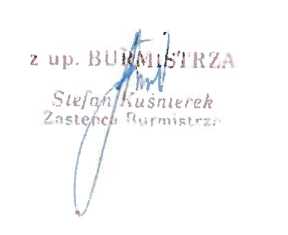 Załączniki:odpis odpowiedzi na skargę;skarga;akta sprawy:a) zarządzenie nr 66/2023 Burmistrza Gminy Osieczna z dnia 22 maja 2023 r„
b) zarządzenie nr 7/2018 Burmistrza Gminy Osieczna z dnia 5 lutego 2018 r..c) informacja z rejestru gruntów dla działki nr 1711.